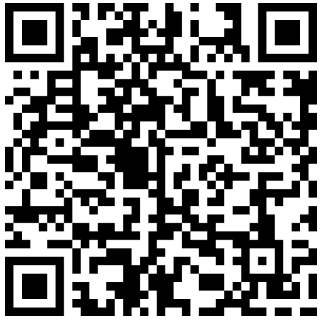 推薦課程QRCODE_印尼語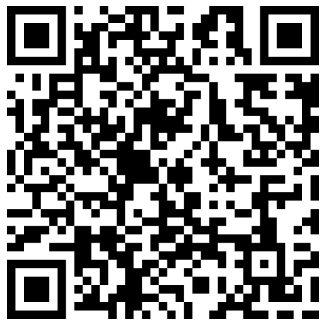 推薦課程QRCODE_英語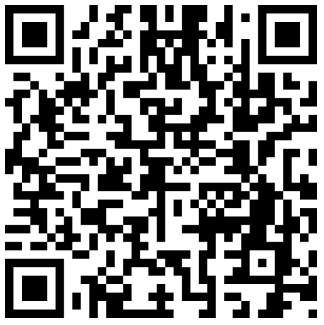 推薦課程QRCODE_越南語推薦課程QRCODE_泰語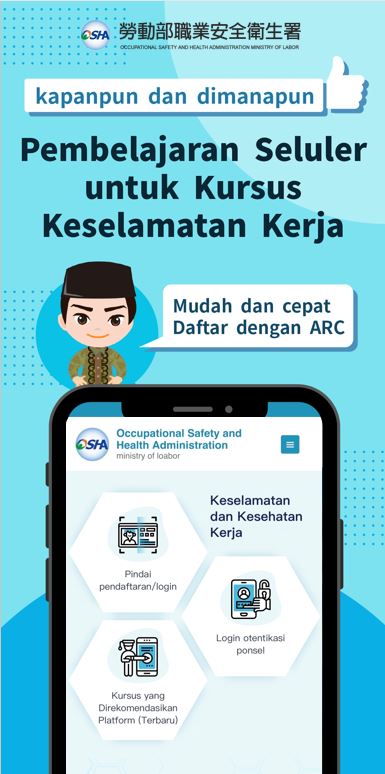 行動學習推廣DM_印尼語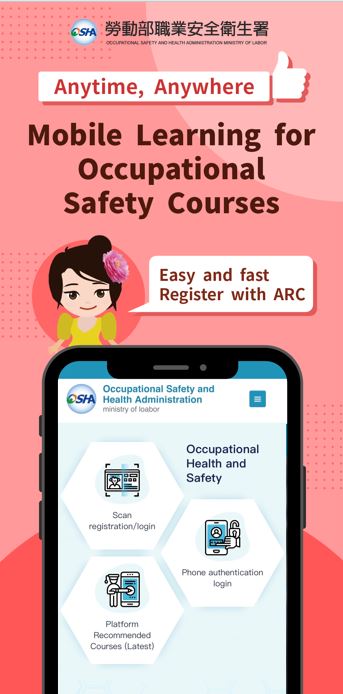 行動學習推廣DM_英語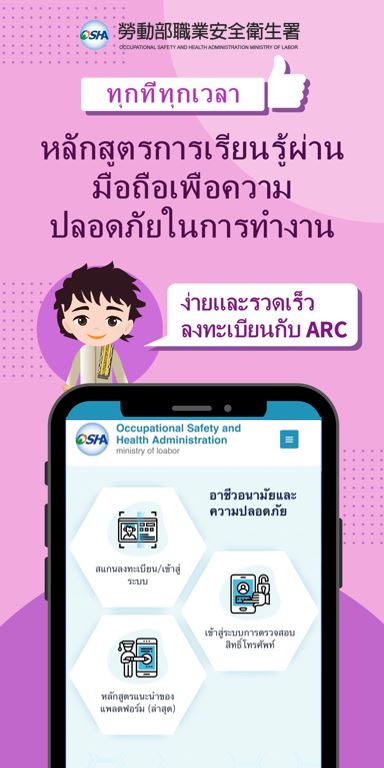 行動學習推廣DM_泰語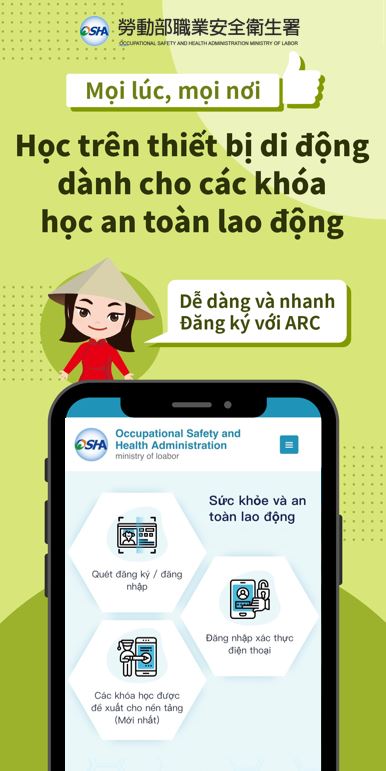 行動學習推廣DM_越南語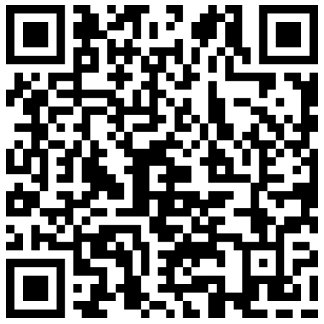 會員註冊登入QRCODE_印尼語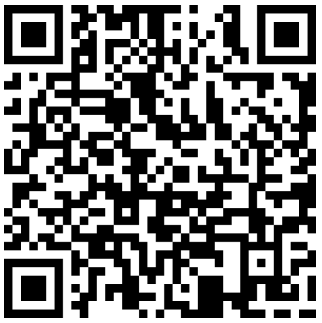 會員註冊登入QRCODE_英語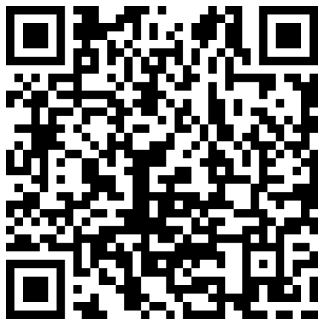 會員註冊登入QRCODE_泰語_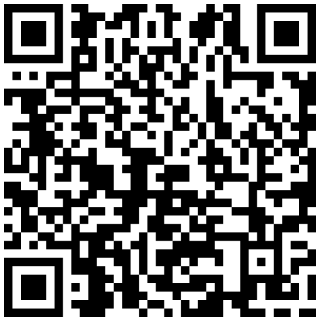 會員註冊登入QRCODE_越南語